У самого Восточного моря, в Долине роз, возле города Вонсана, жила умная и красивая девушка. Звали ее Ан Ран Дю. Полюбили ее трое друзей.Ан Ран Дю долго думала, за кого же выходить ей замуж. Пошла она к старому мудрецу, что жил на перевале Черного дракона. Мудрец дал ей три золотые монеты и велел дать их юношам. Пусть они купят ей подарки, и чей подарок будет лучше, тот и станет ее избранником.Так и сделала Ан Ран Дю, сказав:- Купите свадебные подарки. Чей будет лучше, за того я выйду замуж. Возвратиться все вы должны через год.Ушли они все трое далеко - за Великую Китайскую стену, за монгольские пустыни и степи.Один купил чудесное зеркало. Если посмотришь в зеркало - в тот же миг увидишь кого хочешь и узнаешь, что он делает.«Всегда буду видеть Ан Ран Дю, а потом и она будет всегда видеть меня, где бы я ни находился», - подумал юноша.Другой друг купил волшебного верблюда. Стоит только тебе сесть на этого верблюда - сразу очутишься там, где пожелаешь. Юноша решил, что лучшего подарка ему и не нужно искать, - ведь стоит только пожелать, как тут же будешь около красавицы Ан Ран Дю.А третий юноша купил волшебное яблоко. Если заболеешь - съешь это яблоко и сразу будешь здоров.«Вдруг заболеет Ан Ран Дю, - подумал он. - Тогда и пригодится подарок».Через год собрались все юноши в условленном месте, рассказали друг другу о своих подарках. Все они очень тосковали о красавице и решили поглядеть в зеркало, чтоб увидеть ее.Посмотрели и побледнели: Ан Ран Дю умирала. Сели они все трое на верблюда и в тот же миг очутились у дома Ан Ран Дю. Вошли в дом и стали у ее постели. Слезы потекли из глаз Ан Ран Дю, когда она увидела юношей.- Принесли подарки, а зачем они мне теперь? - сказала она.Тогда третий юноша подал ей яблоко и попросил, чтобы она его съела. Ан Ран Дю съела яблоко и сразу выздоровела. Попросила она каждого рас-сказать о своем подарке. Выслушала рассказы и спросила юношей:- За кого же мне выходить замуж? Все вы одинаково помогли мне своими подарками. Решайте сами.Три дня и три ночи думали юноши. И так ничего и не решили. Ведь не будь яблока, как бы они спасли жизнь любимой? Но не будь зеркала, как бы они узнали о болезни Ан Ран Дю? А не будь чудесного верблюда, как бы они успели вовремя?Тогда Ан Ран Дю решила сама.- Если я сделаю выбор правильно, - сказала она, - то древний колокол, в который всегда звонили, когда надо было решать важное дело, зазвонит сам. Вы настоящие товарищи и верные друзья, вы доказали это своими подарками, и лишь вместе вы смогли спасти меня. Но я выйду за того, кто подарил мне волшебное яблоко. Вы, выбирая подарки, думали о себе, а владелец чудесного яблока думал только обо мне. Ваши подарки остались у вас, а он утратил свое яблоко. И я должна выйти за него.В тот же миг послышался в воздухе звон древнего колокола. И красавица Ан Ран Дю вышла замуж за юношу, подарившего ей яблоко.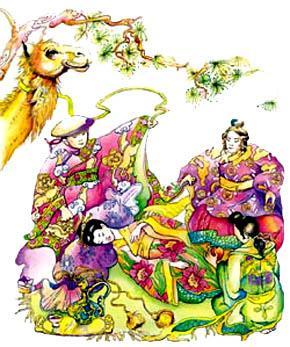 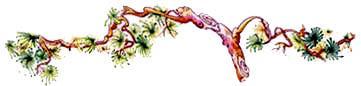 